Imię i nazwisko……………………………………………………………………………….Grupa, dzień zajęć i godz………………………………………………………………………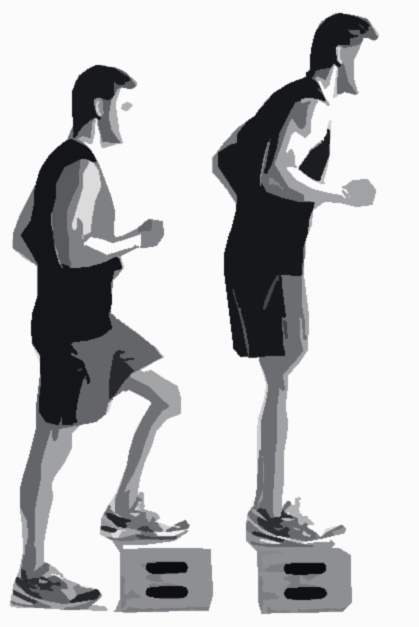 L.p.Mierzona zdolność motorycznaPróba siły aerobowejWynik L.p.Mierzona zdolność motorycznaPróba siły aerobowejWynik L.p.Mierzona zdolność motorycznaPróba siły aerobowejWynik 1.Próba siły aerobowejTest schodowy - Znajdź podwyższenie wysokie na jakieś 30 cm. Wchodź i schodź z niego przez 3 minuty. Postaraj się wykonać cały test w równym, energicznym tempie – jakieś 24 wejścia na minutę. Po 3 minutach usiądź i natychmiast zmierz swoje tętno. Lepiej niż pulsometr (poda tętno chwilowe) sprawdzi się metoda pomiaru przez palce na tętnicy szyjnej – w momencie wyczucia pulsu, na zegarku lub komórce odmierz czas 30 s, w tym czasie policzyć ilość uderzeń serca i pomnóż przez 2. 